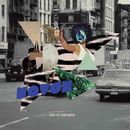 Album : « Over the honeymoon » sortie le 15/04/2014 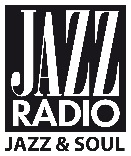 Label : Z production
Distribution : Inouïe distribution 
En partenariat avec Jazz RadioREVUE DE PRESSE [NOVOX] 17/09/2014
Marc Sapolin octobre 2014 / Extendedplayer.frTout à fait inhabitué à chroniquer ce genre de musique, l’auteur de ces lignes avoue reculer d’une bonne centaine de pas dès que le funk s’approche de ses oreilles. Pourtant, Novox joue un drôle de truc, parsemé de flammes de funk. C’est ainsi qu’ils mettent le feu à un répertoire qui tient de tout ce qui se fait en matière d’électricité et de rythmes. On mélange l’esprit de la fanfare à celui du hip-hop en glissant de la guitare pop ou wahwah, au piano jazz, par touches débridées au détour des chemins. Une route glissante à virages soutenus et dangereux sur laquelle les pilotes s’accrochent sans vergogne sans jamais se vautrer dans le décor. En fait, au lieu de taper sur le système avec une musique démonstrative trop régulière, les musiciens ont choisi l’option du plaisir renouvelé. Leur manière de partir dans tous les sens conserve heureusement la rigueur qui retient le délire dans les limites honorables de l’écoute. Des recettes complètes et jamais cheap, toujours rehaussées d’ingrédients ajoutant saveurs sucrées ou épicées. De la tendre « Blue Merry Jane » poursuivie par un « MP » diabolique, l’album est ainsi fait, empêcheur de tourner en rond, interdisant tout ennui. Allez, quoi dire d’autres que simplement énoncer quelques titres pour donner les couleurs, puisque ce disque est instrumental – hormis quelques intrusions vocales « rap » (« Betty’s Back »), ou sensuelle (« Waiting For The Pusherman ») : « Collision », « Voodoo Chicken Fire », « Mojo Bounce », ou « Maggot Brain » (reprise de George Clinton)… Que demande le peuple ? Pas pour les amateurs de jazz-rock, mais de jazz, et/ou de rock, en fait bien au-delà des frontières stylistiques. Et puis, ça swingue aussi, très fort (« The Juice »). A vous de jouer maintenant ! Chronique dans le magazine Soul Bag / Juin 2014YUZU MELODIES
Novox - Over the Honeymoon (2014) Dimanche 27 Avril 2014♥♥♥ Inspiré par les BO de films Blaxploitation des années 70, le groupe français Novox signe un album de jazz funk instrumental très réussi. Over the Honeymoon est le troisième album du groupe de jazz funk Novox, composé de musiciens venus de la région lyonnaise et stéphanoise. L’objectif de ce disque était de rendre hommage aux bandes sons des films afro américains des années 70. On y retrouve donc toute l’âme de ces musiques très recherchées depuis trois décennies : un groove constant, une contrebasse omniprésente, le son chaleureux du Fender Rhodes, des soli de guitare électrique au son brut qui fusent, une section cuivre très active et des extraits de dialogues. Mais Novox ne cherche pas à faire vintage. Le son est résolument contemporain avec même quelques scratchs. Over the Honeymoon serait plutôt la bande son d’un film Blaxploitation tourné de nos jours. 

La musique tantôt douce, tantôt jouée sur un rythme soutenu permet d’imaginer les scènes d’un film fictif. Des scènes d'amour torrides, des scènes d’action et puis ces scènes qui les précèdent sur lesquelles la tension monte et celles qui les suivent qui permettent au spectateur de souffler un peu. Au final, Over the Honeymoon est un très bon disque de jazz qui tient en haleine et ne perd pas l’auditeur en cours de route. 
Novox “Over the Honeymoon”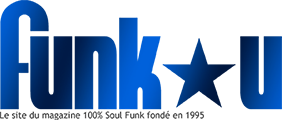 Remarqués en 2011 avec Hollywood on Fire, Novox, formation jazz-funk du Rhône-Alpes, s’aventure à cuivres déployés dans les ambiances cinétiques de la Blaxploitation et du B-Movie avec son troisième essai, Over the Honeymoon. Ces 7 mercenaires du groove proposent 14 nouveaux instrumentaux en lignée directe avec les BO cultes du cinéma en cols pelle à tarte (“Blue Merry Jane”, “Waiting for the Pusherman”, les cavalcades de Rhodes de “Flying Funk”), le funk sous tension (“Dragon Gate”) et les ambiances crépusculaires du RH Factor (“Collision”, “Mojo Bounce”). Portés par les vents afro d’une rutilante section trompette/sax alto, “Clanga”, “Betty’s Back” et le percutant “Voodoo Chicken Fire” intègrent habilement des bribes de dialogues anxiogènes et des guitares fuzz d’inspiration Eddie Hazeliennes. Ce n’est donc pas un hasard si une reprise (fidèle) du “Maggot Brain” de Funkadelic trouve logiquement sa place dans Over the Honeymoon, un très recommandable album de genre au niveau instrumental aussi réjouissant que ses influences chéries par tous les soundtrack maniaques.Jacques TrémolinO’Jazz 

Ils sont sept de la région de Saint-Etienne et Lyon, et, pour leur troisième album, Over the Honeymoon, se sont donné pour thème le son des films de la “blaxploitation”, ces œuvres des années 70, 100 % noires, qui s'emparaient de la réhabilitation du personnage noir à l'écran. Tous les grands noms de la musique funk de l'époque ont participé aux bandes originales, James Brown, Marvin Gaye et même Herbie Hancock. Drôle d'idée, tâche risquée tant elle est difficile. Mais Novox s'en sort plus que bien. Les soufflants, Benjamin Meunier à la trompette et Grégory Ivanoff au saxo, s'en donnent à cœur joie, Pierre Gauthier à la guitare accentue le son rauque de ces années folles, Jane-Lise Meunier à la basse et Arnaud Izoulet à la batterie insufflent une tension continuelle, et Jean Romeyer au Fender contribue à l'ambiance années 70. Le DJ Mix Mastar Matt lance parfois ses touches de voix piquées dans ses archives. Un tonus salutaire, d'excellents riffs et une grande cohésion de groupe font de ce cd un moment de funk intelligent, groovy comme on les aime, immédiat, entraînant et humoristique. Belle réussite. BC (Inouïe Distribution)
Ils seront le 27 mai au Café de la danse à Paris avec Cherry Boop, chanteuse de soul 60’s et de funk avec parfois des envolées free-jazz.Jazz à babord et Improjazz26 août 2014, par Bob Hatteau Over The HoneymoonIl y a une dizaine d’années, un groupe de musiciens lyonnais et stéphanois montent le septet Novox. Après Out Of Jazz (2008) et Hollywood Is On Fire (2011), Over The Honeymoon, leur troisième disque, sort en avril sur le label créé par Pierre Alexandre Gauthier : Z Production.A côté de la guitare de Gauthier, la section des vents est constituée de Benjamin Meunier à la trompette et Grégory Ivanoff au saxophone alto, la rythmique repose sur la contrebasse de Jane-Lise Meunier et la batterie d’Arnaud Izoulet, auxquels s’ajoutent le Fender Rhodes de Jean Romeyer et les platines de DJ Mix Mastar Matt.Over The Honeymoon propose quatorze morceaux composés par le septet, exception faite de « Maggot Brain », un thème de George Clinton Jr. et Edward Earl Hazel (album éponyme de 1971), références affirmées de Novox.De la pochette du disque – signée Pauline Schleimer – se dégage également un parfum psychédélique et nostalgique : la photo en noir et blanc d’une rue d’une ville américaine dans les années soixante-dix sert d‘arrière-plan à des collages en couleurs, dans lesquels une chanteuse funky armée d’un micro côtoie un jaguar, un métronome, un trente-trois tours, la lune, une jungle de bambous… « Let’s go », entonné sur des accords vintage, lance la trompette et le saxophone : ils exposent en chœur le thème funky « Clanga » qui ouvre Over The Honeymoon. La rythmique groovy, dense et puissante, tour à tour rock (« Betty’s Back »), funky (« MP »), voire avec des pointes d’afro-beat (« The Juice »), est portée par le jeu sec et mat d’Izoulet et les riffs et lignes robustes de Meunier. Avec ses notes tenues (« Waiting For The Pusherman »), ses motifs retros (« Clanga ») et le son caractéristique du Fender Rhodes, Romeyer apporte la touche Parliament Funkadelic. Gauthier passe d’un solo digne d’un guitar hero (« Maggot Brain ») à un chorus rock (« Space Lift »), d’effets wawa (« Blue Merry Jane ») à des accords saturés (« Clanga »), et mêle souvent sa voix à celle du Fender (« Waiting For The Pusherman »). En plus de leurs nombreux chœurs chaloupés dans le plus pur esprit funk (« Blue Merry Jane », « Voodoo Chicken Fire II »), Meunier et Ivanoff se montrent éclatants (« X »), avec cette fausse nonchalance un peu grasse (« Dragon Gate  », « The Honeymoon Is Over »), typique des soufflants de l’époque. Les scratchs (« The Juice »), extraits de dialogues de films (« Collision»), grattements de trente-trois tours (« The Honeymoon Is Over »), applaudissements (« Voodoo Chicken Fire II ») et autres couinements (« Mojo Bounce ») de DJ Mix Mastar Matt, apportent une touche contemporaine à l’ambiance funky d’Over The Honeymoon.Si Clinton est une source d’inspiration évidente, la musique de Novox rappelle également celle du Defunkt Millenium de Joe Bowie. Energique et entraînant, Over The Honeymoon se situe dans la lignée d’un funk joyeux et sans histoire !Le disqueOver The Honeymoon
Novox
Grégory Ivanoff (as), Benjamin Meunier (tp), Pierre Alexandre Gauthier (g), DJ Mix Mastar Matt (platines), Jean Romeyer (fender), Jane-Lise Meunier (b) et Arnaud Izoulet (d).
Z Production
Sortie en avril 2014.Novox – Over the Honeymoon THE SMOOTH JAZZ RIDEApr. 13, 2014Here is an interesting project from the French jazz group Novox that uses the black “B” movies of the 70s as its motivation, citing the superb and funky grooves of the soundtracksNovox from those movies. The album, Over the Honeymoon, definitely has some solid moving grooves that are reminiscent of that period, and it has a substantial amount of jazz influence to carry it along the way.Combined with scratching, double bass, and the distinct presence of the Fender Rhodes, Over the Honeymoon displays the soul of James Brown, the consciousness of Curtis Mayfield and Marvin Gaye, the depth of Isaac Hayes, and the heady jazz fusion of Herbie Hancock. With potent horn arrangements also in the mix, there is body to this work.From the lead track, “Clanga,” which, by the way, not only reminds one of that 70s era of funk in the movies but hints of the super cool horn arrangements used by the likes of the powerhouse funk machine Mandrill, this album moves surefootedly through uplifting vibes all the way to the end.The funky “Betty’s Back” may just have you revisiting in your mind’s eye the confident strut of those many movie heroes, including the sexy stride and presence of actress Pam Grier as “Coffy.”The jazz/funk quality of track 5’s “MP” is pretty representative of this entire album’s tenor. The group’s slows the pace in one instance to bring back a slice of the period’s funk/rock persona in the form of Funkadelic as it tackles George Clinton’s “Maggot Brain” (a tune that has always been a fave of mine) with notable intensity as guitarist Pierre Alexandre Gauthier (clearly influenced by the genius of Clinton and Jimi Hendrix) lights it up.There’s plenty here that can shake the cobwebs from your memory logs:  The funk, the swagger, the character of the era, and the often reflective – even introspective — messages.Obviously a fun album to make, Novox brings to your ears and memories reasons why we so loved the music of that era of consciousness and funk and the masters who brought it all to us. Thanks for the ride, Novox. – Ronald JacksonAMAZON USA4  * / 5 `Live Funk'By Grady Harp HALL OF FAMETOP 100 REVIEWERVINE VOICE on August 12, 2014Format: Audio CD Novox is a French band from Lyon, France that since forming in 2003 has managed to create an unique sound by combining the elements of jazz and funk. Each musician has a strong personality and musical background, by melting their diverse backgrounds and tastes into a solid group sound it has become the foundation of their music. Their group sound integrates Hip Hop, Funk and Jazz with dance energy and the sounds of computer instruments, horns, the double bass, Fender Rhodes and funky guitars which is all combined with an intense joy of playing together. Hollywood is on Fire mixes old school funk, jazz and hip hop in a modern approach that just feels good. Novox finds inspiration for their latest release, Over the Honeymoon in the soundtracks to the "B Movies" of the 70's. So many great artists of the 70's had their talents heard in "B Movies;" the list is long and includes: James Brown (Black Caesar), Curtis Mayfield (Superfly, Short Eyes), Isaac Hayes (Shaft, Truck Turner, Three Tough Guys), Johnny Pate (Brothers on the Run, Bucktown), Marvin Gaye (Trouble man), Herbie Hancock (The Spook Who Sat by the Door) and Barry White (Together Brothers). Novox drinks from this deep well of inspiration to form a unique sound that is pure funk groove, mixed with just the right amount of influences from jazz, pop, hip hop and rock.

The ensemble is: Pierre Alexandre Gauthier, guitar, Arnaud "Nono" Izoulet, drums, DJ Mix Mastar Matt , turntables, Jane-Lise Meunier, double bass, Benjamin Meunie , trumpet, Grégory Ivanoff , alto saxophone, Jean Romeyer, Fender RhodesAgenda Stéphanois / Mai 2014Novox over the honeymoonAu fond, il n’y a bien qu’au footque Stéphanois et Lyonnais n’ar-rivent pas à trouver un terraind’entente... Au sein de Novox,musiciens Lyonnais et Stéphanoisravissent depuis 10 ans mainte-nant les amateurs de Jazz de touspoils qui ne manqueront pas dedécouvrir le troisième opus de cesextet. Celui-ci rend hommageaux films de la fameuse Blaxploi-tation auxquels doit tant un cer-tain Quentin Tarantino, pilleurde l’extrême, et surtout à leurs lé-gendaires bandes originales quioscillent entre rythmes Jazz,Groove, Soul et Funk. Un cocktaildétonnant Fanzyo / Mai 2014NOVOX« Over the Honeymoon » (Zproduction)Jazz’n mix Vous êtes fans des cols « pelle àtartes », ses ambiances groovy desannées 70 où le funk, la soul groovy explosaientdans les quartiers noirs américains ? Leur nouvelalbum intitulé « Over The HoneyMoon » est une « véritable lune de miel » entre la musique funk etl’hommage rendu aux musiciens et acteurs noirsaméricains à l’origine de ce style et du courantculturel et social « blaxploitation ». La pochette del’album pose le cadre d’une rue et son trafic auto-mobile dans une célèbre ville des Etats-Unis àl’aune des années 70 avec la photo d’ une chan-teuse en couleur, et en surimpression. C’est toutun programme ! Tous les titres de ce nouvel opusfont référence aux plus grands musiciens funkjouant sur toutes les B.O jazzy groove des filmsséries B de l’époque, tous genres cinématogra-phiques confondus. Amateurs du genre, cedisque est pour vous ce mois-ci. (G.V.SCITIZEN JAZZ (Mai 2014)Né il y a dix ans dans le Forez, Novox distille avec enthousiasme son funk teinté de jazz. Autour du guitariste Pierre Alexandre Gauthier, qui marque l’identité du groupe de ses riffs solides, le septet propose avec Over The Honeymoon une déambulation directement inspirée des bandes originales luxuriantes de la Blaxploitation. Les cuivres chaleureux comme le Fender de Jean Romeyer trouvent, avec des morceaux comme « Waiting for the Pusherman » et ses dialogues de film scratchés, un terrain de jeu idéal pour son propos coloré, chaleureux et efficace. A apprécier sans rien attendre d’autre qu’un bon moment passé entre amis, comme une bonne vieille VHS de Shaft.Culture Jazz NOVOX : "Over The Honeymoon" Ce groupe lyonnais et stéphanois évolue entre jazz et funk. Disons très funk pour la structure musicale et le son et plutôt jazz dans les interventions solistes des musiciens. Ça déménage "sérieux" et la qualité du son, de la mise en place sont indéniables. Pour le reste, que la musique plaise ou non, c’est une affaire de goût(s). À vous d’écouter ! Z production / Inouïe Distribution (parution le 14/04/2014)Arnaud Izoulet : batterie / Pierre-Alexandre Gauthier : guitare / DJ Mix Mastar Matt : platines / Jane-Lise Meunier : contrebasse / Benjamin Meunier : trompette / Grégory Ivanoff : saxophone alto / Jean Romeyer : Fender Rhodes01. Clanga / 02. Betty’s back / 03. The Juice / 04. Blue merry Jane / 05. MP / 06. Waiting for the pusherman / 07. Collision / 08. Voodoo Chicken Fire / 09. Flying Funk / 10. Mojo Bounce / 11. Maggot Brain (G.Clinton-E.E.Hazel) / 12. Dragon Gate / 13. Space Lift / 14. The Honeymoon is OverJSL CHALON | Henri Févrat (CLP) 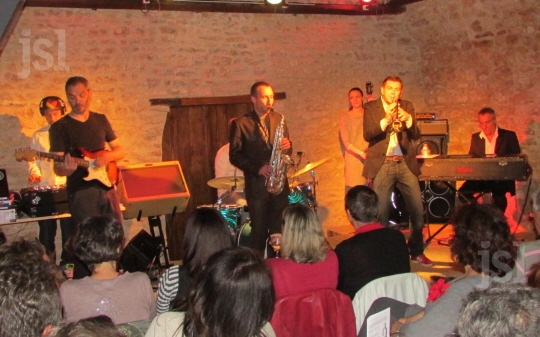 La pureté des interprétations a ravi le public du Tire Boud’son. Photo H. F. (CLP)La salle était pleine dans le caveau du Tire Boud’son, où la qualité et la variété des groupes invités par Daniel Pradet font très souvent l’unanimité. Ce dernier samedi d’avril, Novox, ensemble d’excellents musiciens venus de Saint-Étienne, a montré, dans les interprétations de son nouvel album (le troisième), sa fraîcheur, entourée de belles techniques.Dominant du bout des lèvres, le trompettiste Benjamin Meunier montre le savoir d’un lauréat des Jeunes musiciens de France ! En parallèle, ou avec le précédent, au saxo, Grégory Ivanoff, issu des ENM de Belfort, Villeurbanne et du CNR de Chalon, est époustouflant ! On leur adjoindra sans réserve la contrebasse de Jane-Lise Meunier, du conservatoire de Lyon, la batterie de Nono Izoulet, alors qu’au clavier, Jean Romeyer reste discret mais présent. Deux autres individualités percutent aussi dans ce groupe, Pierre-Alexandre Gauthier à la guitare (des solos étonnants) et surtout, aux platines (rare dans des groupes) le DJ Mix Master Matt surprend par sa science du mouvement et des sons harmonieux, donnant une super ambiance.Une excellente soirée pour la présentation de quelques créations tirées d’un album de qualité qui sortira dans le courant du trimestre.69 Musicology (Mai 2014)Here’s a french Jazz Funk band that really deserves high visibility : NOVOX or [NOVOX] releases its 3rd album, after “Out of Jazz” & “Hollywood is on Fire”, entitled Over The Honeymoon. This album is kind of a tribute to Blaxploitation movies, straight from the 70′s.On the menu, 14 instrumental tracks, all originals except the classic Maggot Brain from Funkadelic of course.Tracklist :01 – Clanga : Funky tune, spicy horns, samples coming from nowhere, sax solo02 – Betty’s Back : Downtempo soulful tune, smooth Horns, scratches, Electric guitar solo03 – The Juice : Check this bass !! Trumpet , Sax & guitar solo. Discrete scratches everywhere. This track could be the Novox Anthem to me.04 – Blue Mary Jane : Classy rhodes … Delicate Guitar entrance … Then Horns …. what a trumpet highlight. I love this slow jam track. Excellent job Nono on Drums. It could be a neverending jam to me …05 – MP : Mid tempo tune, Sax solo, brillant Horns, fantastic work on guitar. These guys are having fun for sure !!!06 – Waiting for the Pusherman : Strange sounds, heavy bass & horns, rhodes in action, Space guitar, drums in a hurry07 – Collision : Dark, intoxicating mood, hallucination …08 – Voodoo Chicken Fire : Mid tempo funky tune. What a groove ;-)09 – Flying Funk : Heavy FUNK !! Massive Drums & Bass presence. Rhodes solo, Fuzzy guitar, flawless horns … incredible tune10 – Mojo Bounce : Mid tempo Dark UFO tune – Intense mood11 – Maggot Brain : Cover of the Funkadelic classic, equal intensity …12 – Dragon Gate : It sounds like a “papa was a rolling stone” tribute to me, at least for the intro. Then, Heavy FUNK made in NOVOX13 – Space Lift : Joyful ride with this white limousine, my gorgeous horns on my side14 – The Honeymoon is over : Well, as always, it’s time  to get back to reality. The Honeymoon is over now.Something Else Reviews (USA)Novox is funk-jazz that’s about 85% in the 70s and 15% in the present. Formed over ten years ago by guitarist Pierre Alexandre Gauthier, the dominant vintage side comes from the Fender Rhodes of Jean Romeyer, the standup bass of Jane-Lise Meunier, and the trumpet/alto sax horn brigade of Benjamin Meunier and Gregory Ivanoff. Those things give the music its corduroy veneer, as well as the fact that this Lyon, France septet tapes their records in warm analog. The remaining 15% comes from the turntables of DJ Mix Master Matt, and the hip-hop accents he injects into the otherwise Headhunters/Fela Kuti/James Brown brew of funkified jazz, along with random samples. Arnaud “Nono” Izoulet rounds out the group on drums, straddling both centuries with his street-wise beats.Over The Honeymoon (on sale stateside August 25, 2014 from Z Productions) is the band’s third long player, loosely themed on the chugging grooves and mid-tempo soul jams found in the soundtracks of 70s Blaxploitation films. It’s a theme puts Novox in a spot that they’re already occupying for the most part, so the project is hardly a departure for them, but does sharpen their focus. And those scratches and sampled spoken words subtly remind us they’re not so slavishly stuck on recreating the past that they’re not going to add a little something to it that’s all their own.This kind of music usually means jams stretched-out to the 7-10 minute range, but Novox manages to capture the feel in fourteen tidy, three-to-five minute performances. The charged-up horns of “Clanga” suggest just a touch of Afrobeat, and Ivanoff’s gritty sax solo is the centerpiece but Gauthier provides a stinging rock counterpoint. The smooth strut of “Betty’s Black” get’s an Isaac Hayes treatment from the percussive wah-wah guitar, which in turn gets modern help from DJ Matt’s scratching. “The Juice” has an undeniable pulse provided by Ms. Meunier’s bass; all the rest of the band has to do is layer on top of it. Right after that, “Blue Merry Jane” slows down the groove to a cool, shimmering Rhodes velocity, and the ensemble stretches out nicely on “MP,” where at one point the horn players are soloing against each other. “Waiting For The Pusherman” is a song title Curtis Mayfield could have come up with, and the dark-toned grease matches the sound to the name; Gauthier spaces out with a heaping helping of soul on guitar. A cover of George Clinton’s “Maggot Brain” puts Gauthier’s Funkadelic compulsion up front, and Gauthier invests Eddie Hazel passion into his guitar solo. The 1971 vibe is continued with the Temptations prowl of “Dragon Gate.” “The Honeymoon Is Over” is the album’s titular finale, sounding like the aftermath of a party, lights-out time, a mood set precisely by Mr. Meunier’s delicate trumpet.In summoning the spirit of forty-year old B-movie soundtracks and classic soul records of the period, Novox makes funk-jazz that’s easy to sway or dance to without having to break much of a sweat doing so, because nothing here sounds forced. Over The Honeymoon glows as much as it grooves.Midwest records (USA)Z PRODUCTION 
NOVOX/Over the Honeymoon: Look out. Here's the latest from a bunch of funky jazz Frenchies that find their inspiration in 70's blaxpliotation pics. Having ground up and eaten all the James Brown, Curtis Mayfield, Isaac Hayes and Roy Ayers soundtracks from that era they could find, they digested the vinyl without regurgitating it making the craziest contemporary funk you could imagine. They even break down and just flat out give George Clinton some. If the James Brown movie didn't give you the soul power you want and need, lookahere. These Frenchies are no longer content to wait in the wings. Since they're a bunch of white boys, let's call this white hot (just to be funny).http://midwestrecord.com/MWR846.html June 25, 2014   Smooth   and  Jazz Novox – Over the Honeymoon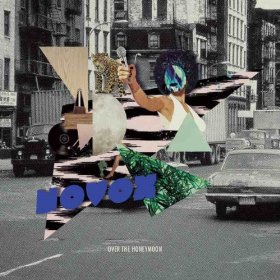 Here is an interesting project from the French jazz group Novox that uses the black “B” movies of the 70s as its motivation, citing the superb and funky grooves of the soundtracksNovox from those movies. The album, Over the Honeymoon, definitely has some solid moving grooves that are reminiscent of that period, and it has a substantial amount of jazz influence to carry it along the way.Combined with scratching, double bass, and the distinct presence of the Fender Rhodes, Over the Honeymoon displays the soul of James Brown, the consciousness of Curtis Mayfield and Marvin Gaye, the depth of Isaac Hayes, and the heady jazz fusion of Herbie Hancock. With potent horn arrangements also in the mix, there is body to this work.From the lead track, “Clanga,” which, by the way, not only reminds one of that 70s era of funk in the movies but hints of the super cool horn arrangements used by the likes of the powerhouse funk machine Mandrill, this album moves surefootedly through uplifting vibes all the way to the end.The funky “Betty’s Back” may just have you revisiting in your mind’s eye the confident strut of those many movie heroes, including the sexy stride and presence of actress Pam Grier as “Coffy.”The jazz/funk quality of track 5’s “MP” is pretty representative of this entire album’s tenor. The group’s slows the pace in one instance to bring back a slice of the period’s funk/rock persona in the form of Funkadelic as it tackles George Clinton’s “Maggot Brain” (a tune that has always been a fave of mine) with notable intensity as guitarist Pierre Alexandre Gauthier (clearly influenced by the genius of Clinton and Jimi Hendrix) lights it up.There’s plenty here that can shake the cobwebs from your memory logs:  The funk, the swagger, the character of the era, and the often reflective – even introspective — messages.Obviously a fun album to make, Novox brings to your ears and memories reasons why we so loved the music of that era of consciousness and funk and the masters who brought it all to us. Thanks for the ride, Novox. – Ronald JacksonFAME Review: Novox - Over the HoneymoonBy:  Mark S. TuckerDon't mistake this ensemble's hetman, guitarist Pierre Alexandre Gauthier, for similarly surnamed keyboardist Patrick Gauthier from the Magma offshoot band Weidorje. I almost did and found myself thinking "What the...???" 'cause the music's markedly different, much more jazz fusion, not zeuhl-based progjazz...though, come to think of it, it ain't all that far from it either. The two combos would do well in concert actually. Also, the fact that this is the only CD I know of to do a take on George Clinton / Parliament's classic "Maggot Brain" makes Novox not exactly yer average set of cats. Gauthier's a devotee of The Divine Jimi and often sends solos ripping through the speakers, as in Betty's Back, where a Blues Brothersy horn section sets a tasty contrast. Thus, even though it's 2014, don't think that the band doesn't know from old school; this CD is dripping with it, the sophisticated grease that made all the churning rhythms of the last few decades so damned infectious.Many elements come pouring through Over the Honeymoon: Brian Auger, Isaac Hayes, Cassiopeia, a bit of Keef Hartley, Shakatak, Herb Alpert, KUDU label materials, the CTI imprint, and then more the modern units like Beat Funktion (here) and Soulive (here). Ah, but when Gauthier jumps the guitar in, in a searing psychedelic riff, the skies lower, storm clouds roil, and everything gets to boogying real serious-like. Killer use of dat ol' wah-wah too. 'Member Pat Thrall with Automatic Man? Kinda like that.Novox is a 7-man unit, so there's never a lack of sound, everyone always mixing it up. Dragon Gate first mellows things out but then kicks up and grooves along like an old Curtis Mayfield song mixed with Klaus Doldinger. Throughout the repertoire, there's turntabling, a perennial Rhodes, tons o' brass, a driving bass, drums to kick your butt and boogie yer bottom, sass, smooth, nasties, and festive night manias. Little is left out. What perhaps surprised me the most, though, was the solid second-keyboardish presence of DJ Mix Master Matt. I've rarely heard the turntable mesh so well, kinda like what Brian Eno was doing in Roxy decades ago but here with a decided difference. Regardless, this is party music that's also great listening fare. Whatever your tendency, toward Seagram's or a spunky Spinoza, you'll find it well accommodated.Track List:Clanga;     Betty's Back     The Juice     Blue Merry Jane     MP     Waiting for the Pusherman    Collision     Voodoo Chicken Fire Part II     Flying Funk     Mojo Bounce     Maggot Brain    Dragon Gate     Space Lift     The Honeymoon Is OverNo songwriting credits given (promo copy) but "Maggot Brain" is (Clinton Jr. / Hazel)